BATTISFORD PARISH COUNCIL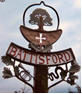 Clerk: Teresa Davis 07719208444clerk@battisford-pc.gov.ukhttp://www.battisford-pc.gov.ukThe PRESS and PUBLIC are invited to attend, the Councillors are SUMMONED TO ATTEND THE BATTISFORD PARISH COUNCIL MEETING to be held at Battisford Village Hall on 16th January 2024 commencing at 7.00pmSigned: 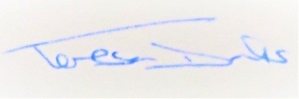 AGENDALink for Planning https://planning.baberghmidsuffolk.gov.uk/online-applications/ Note: emails sent on 10th Nov, 4th Dec, 6th Dec & 19th Dec, No Comment given for each under the agreed planning protocol. Applications were:-DC/23/05144DC/23/05076DC/23/05083DC/23/04969DC/23/05432DC/23/058112024/01MEETING ADMINISTRATIONa.b.c.Chairman’s welcome & establish any intentions to record the meetingApologies for AbsenceDeclarations of Interest on agenda items2024/02a.To Approve the Draft Minutes of the Parish Council Meeting of 21st November 2023 and for the Chair to sign as a true recordMatters arising from the minutes of 21st Nov 2023 not on the agenda or in the Clerk report2024/03a.b.c.PUBLIC PARTICIPATION  - For members of the public, County Councillors & District Councillors to speakPublic invited to speakTo receive Suffolk County Council report from Cty Cllr K OakesTo receive District Council report from Dst Cllr D Pratt2024/04a.b.c.Chair and Councillor Reports / Updates (on the night) Chairman reportCouncillor report(s) not requiring a decisionClerk report2024/05a.GOVERNANCE and PROTOCOLSTo discuss updates received from Cllr Cook and Cllr Cleaver on PPP (People Place Plan)2024/06a.b.c.d.e.f.g.h.FINANCIAL MATTERSBalance of Accounts as of 31st December 2023:-Current Account - £6,844.52Savings Account - £13,068.11To Advise of payments made since 21st Nov 2023 meetingClerk Wages December - £356.98Clerk Backdated Pay Rise - £208.00Quarterly Bank Fee - £18.00Village Hall Grant Award - £1500To Advise of Income Received since 21st Nov 2023 meetingBank Interest - £89.05Pride in your Place MSDC Grant - £250.00Cemetery Fees - £175.00To discuss and authorise payments of invoices payable in Jan 2024Clerk Office Allowance, Expenses & Mileage – £43.40Clerk Wages January - £356.98Citizens Advice Bureau - £50.00Village Hall Hire Invoice - £180.00SALC Training - £72.00To receive and accept the 3Qtr accounts reportTo receive the recommended budget from the RFO, discuss & agree the Budget for 2024-2025 Financial YearTo formally confirm the Precept for the Financial year 2024-2025 and for the RFO and Chair to signTo discuss playground cleaning, repair and refurbishment purchases for working group2024/07To discuss Dog Bins & Litter Bins in Battisford2024/08a.This item will be closed to the public and press on the grounds of sensitive personal information – the Chair will ask those in the public area to leaveTo discuss & agree the Employment Panel Recommendations2024/09Items for the next agenda, next meeting on 20th February 2024